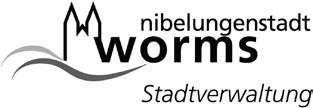 -zurück an-Stadtverwaltung Worms3 – Öffentliche Sicherheit und Ordnung3.01 Allgemeines Ordnungsrecht Untere WaffenbehördePostfach 205267510 WormsErklärung über die Aufbewahrung von Schusswaffen und Munition gemäß § 36 WaffG i.V.m. § 13 AWaffVWer Waffen oder Munition besitzt, hat die erforderlichen Vorkehrungen zu treffen, um zu verhindern, dass diese Gegenstände abhandenkommen oder Dritte sie unbefugt an sich nehmen können. Die Art der Aufbewahrung wird in § 36 Waffengesetz (WaffG) und in § 13 der Allgemeinen Verordnung zum Waffengesetz (AWaffV) geregelt. Gemäß § 36 Abs. 3 WaffG hat derjenige, der Schusswaffen, Munition oder verbotene Waffen besitzt, der zuständigen Behörde die zur sicheren Aufbewahrung getroffenen Maßnahmen nachzuweisen. Die Behörde kann die sichere Aufbewahrung jederzeit verdachtsunabhängig kontrollieren. Der Behörde ist dann der Zutritt zum Ort der Aufbewahrung zu gewähren.Persönliche Daten des Waffenbesitzers/der WaffenbesitzerinAngaben zum WaffenbesitzIch besitze folgende Schusswaffen:Kurzwaffen	Anzahl:  	Langwaffen	Anzahl:  	Wechsel- /Austauschläufe	Anzahl:  	Sonstiges (z.B. Wechseltrommel, Einsteckläufe, Einsätze etc.)	Anzahl:  	Blockiersystem bei Waffen, die in Folge eines Erbfalles erworben wurdenEinbau durch einen Büchsenmacher ist erfolgtes ist kein Blockiersystem eingebautErklärung zur AufbewahrungIch erkläre hiermit gegenüber der Waffenbehörde der Stadtverwaltung Worms, dass ich meineSchusswaffe/n in folgendem Sicherheitsbehältnis aufbewahre:(Sofern Sie mehrere Sicherheitsbehältnisse besitzen, ist pro Behältnis ein Blatt auszufüllen!)Der Tresor, in dem meine Waffe/n aufbewahrt werden, wird verschlossen durch:Schlüssel	 und Zahlenschloss	elektronisch	Zahlenschloss	biometrischBei Verschluss durch Schlüssel: Ich besitze  	 (Anzahl) Tresorschlüsseles kann keine weitere Person auf den Schlüssel / Zugangscode zugreifenbei gemeinschaftlicher Aufbewahrung:Es hat folgende Person Zugriff auf den Schlüssel / Zugangscode:Soweit der Verschluss des Tresors mit Schlüssel erfolgt:Der Schlüssel wird in einem gleichwertigen Behältnis aufbewahrt, welches verschlossen ist:elektronisch	Zahlenschloss	biometrischsonstiges:  	Ich versichere, dass ich die erforderlichen Vorkehrungen getroffen habe, um zu verhindern, dass meine Waffe/n bzw. Munition abhandenkommen oder Dritte sie unbefugt an sich nehmen können.Ergänzende Nachweise über die oben gemachten Angaben habe ich durch Rechnung und Bilder (je ein Bild als Gesamtaufnahme, vom geöffneten Tresor mit Sicht auf alle geöffneten Innenfächer und vom Typenschild) beigefügt.Meine Angaben sind vollständig und entsprechen der Wahrheit.Worms, den                                        Datum	UnterschriftName, ggf. GeburtsnameName, ggf. GeburtsnameVorname(n) (Rufname bitte unterstreichen)Vorname(n) (Rufname bitte unterstreichen)GeburtsdatumGeburtsdatumGeburtsortGeburtsortHauptwohnsitz: PLZ, OrtHauptwohnsitz: PLZ, OrtStraße, HausnummerStraße, HausnummerTelefon (tagsüber)+ HandyTelefaxTelefaxE-MailHerstellerHerstellerZertifizierung/SicherheitsstufeZertifizierung/SicherheitsstufeSeriennummerSeriennummerDer Waffenschrank ist fest verankert	Ja	NeinGewicht des Waffenschrankes:  	Baujahr des WaffenschranksInnenfachNeinJa, ggf. Zertifizierung/Sicherheitsstufe des Innenfachs:  	InnenfachNeinJa, ggf. Zertifizierung/Sicherheitsstufe des Innenfachs:  	Wurden Veränderungen an dem Waffenschrank vorgenommen? (z.B. Bohrungen, Austausch des Schlosses)NeinJa, detaillierte Beschreibung (ggf. gesondertes Blatt benutzen):  	Wurden Veränderungen an dem Waffenschrank vorgenommen? (z.B. Bohrungen, Austausch des Schlosses)NeinJa, detaillierte Beschreibung (ggf. gesondertes Blatt benutzen):  	Ort der Schusswaffenaufbewahrungbewohntes Gebäude	unbewohntes Gebäude	Schützenhaus (Verein	_ ) Standort des Waffenschrankes/Tresors:obige Adresse	folgende Adresse	_ Genaue Beschreibung des Aufstellortes (welches Zimmer, Keller, Ein- oder Mehrfamilienhaus etc.):  		Ort der Schusswaffenaufbewahrungbewohntes Gebäude	unbewohntes Gebäude	Schützenhaus (Verein	_ ) Standort des Waffenschrankes/Tresors:obige Adresse	folgende Adresse	_ Genaue Beschreibung des Aufstellortes (welches Zimmer, Keller, Ein- oder Mehrfamilienhaus etc.):  		Die Aufbewahrung von Munition erfolgtim Innenfach des o. g. Tresorsin einem Stahlblechschrank mit Schwenkriegelschlossin folgendem Behältnis  	Die Aufbewahrung von Munition erfolgtim Innenfach des o. g. Tresorsin einem Stahlblechschrank mit Schwenkriegelschlossin folgendem Behältnis  	Gemeinschaftliche Aufbewahrungneinja, mit folgender Person  	 (Name und Beziehungsverhältnis)Gemeinschaftliche Aufbewahrungneinja, mit folgender Person  	 (Name und Beziehungsverhältnis)